January 27, 2017Kevin McSpaddenCharity+Power Inc.2801 Belden DriveLos Angeles CA  90068Dear Mr. McSpadden:	On January 23, 2017, the Commission received your Application for Electric Generation Supplier License.  Upon initial review, the Application has been determined to be deficient for the following reasons:The Bond you filed does not contain a signature by the Principal for 5Linx Enterprises Inc. at the bottom of the document. The document must include an original "wet" signature, preferably in blue ink, and a raised seal or original notary stamp, indicating that the Principal agrees to the security.	Pursuant to 52 Pa. Code §1.4, you are required to correct these deficiencies.  Failure to  do so within 20 days of the date of this letter will result in the Application being returned unfiled.   	Please return your items to the above listed address and address to the attention of Secretary Chiavetta.	Should you have any questions pertaining to your application, please contact our Bureau at 717-772-7777.								Sincerely,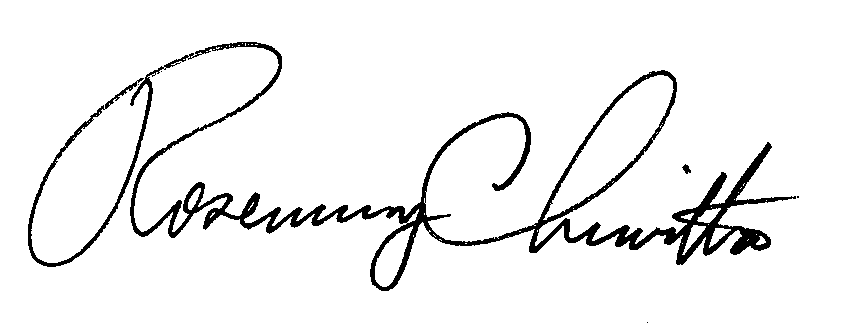 Rosemary ChiavettaSecretaryEnclosureRC:alw